  Butterfly Nursery School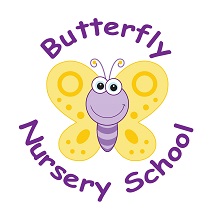 Church RoadHorneSurreyRH6 9LA01342 843655                             POLICY:  Supervision of visitors (EYFS 3.61)All visitors must sign the Visitor’s book on arrival and departure. If a visitor is more than an hour in the nursery, the nursery manager must point out fire procedures.A member of staff must accompany visitors in the nursery at all times whilst in the building; at no time should a visitor be left alone with a child unless under specific circumstances arranged with the manager.SecurityStaff must check the identity of any visitors they do not recognise before allowing them into the main nursery. Visitors to the nursery must be recorded in the visitor’s book and accompanied by a member of staff at all times whilst in the building.The nursery manager must ensure all contractors accessing the nursery whilst children are present have suitable DBS checks and not left alone in any area that children may use.All external doors must be kept locked at all times and external gates closed.All internal doors and gates must be kept closed to ensure children are not able to wanderParents, visitors and students are reminded not to allow entry to any person whether they know this person or not. Staff within the nursery should be the only people allowing external visitors and parents entry to the nurseryThe nursery will under no circumstances tolerate any form of harassment from third parties including visitors towards others, including children, staff members and parents.This policy was adopted onSigned on behalf the nurseryDate disseminated to staffDate for review